सं./No: CECRI / 2017 / 22705                                                            दिनांक /  Date: 11.10.2017 विश्वव्यापी निविदा सूचना / GLOBALTENDER NOTICE निदेशक, वै.औ.अ.प-केन्द्रीय विद्युतरसायन अनुसंधान संस्थान (वै.औ.अ.प - के.वि.र.अ.सं), कारैकुडी – 630 003, तमिलनाडु, भारत, नीचे सूचीबद्ध मद(दों) के क्रय के लिए निर्माताओं,  उनके वितरकों और विदेशी प्रमुख या उनके भारतीय अभिकर्ताओं को  निविदा पूर्व सम्मेलन (प्री बीड कॉन्फ्रेंस-पीबीसी) तदोपरांत मुहरबंद बोलियाँ आमंत्रित  करते हैं | Director, C.S.I.R-C.E.C.R.I, Karaikudi, Tamilnadu, India invites original equipment manufacturers, their authorized distributors and Indian agents of foreign principals if any, for participating in the pre-bid conference (PBC) as detailed below and later submitting their quotations in two bids system-विनिर्देशन, ईएमडी तथा निविदा प्रपत्र सम्बंधी अधिक विवरण के लिए कृपया हमारी वेबसाइट देखें/For further details regarding specifications, EMD and Tender documents please visit our website http://www.cecri.res.inनिविदा पूर्व सम्मेलन की तिथि / Date of Pre-Bid Conference       : 27.10.2017 at 1000hrs (IST)निविदा जमा करने की अंतिम तिथि / Last date for submission of Tenders  :  16.11.2017 upto 1100hrs (IST)तकनीकी बोली खोले जाने की तिथि  / Date of opening of Technical Bids      :  16.11.2017      at 1130hrs (IST)    भंडार एवं क्रय अधिकारी                                                         STORES & PURCHASE OFFICER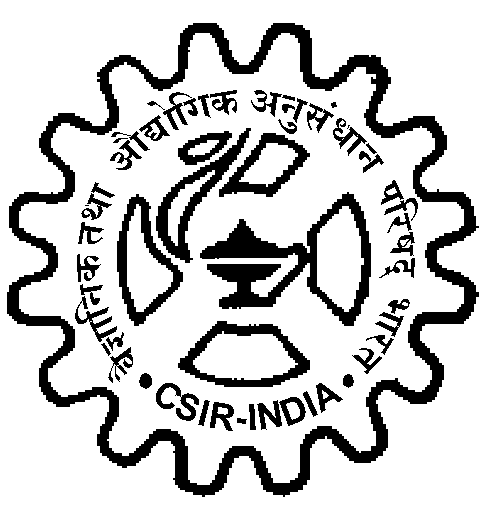              वै.औ.अ.प - केन्द्रीय विद्युत रसायन अनुसंधान संस्थान                                           CSIR - CENTRAL ELECTROCHEMICAL RESEARCH INSTITUTEकारैकुडी/KARAIKUDI – 630 003, तमिलनाडु/Tamil Nadu      (वैज्ञानिक तथा औद्योगिक अनुसंधान परिषद/Council of Scientific &  Industrial Research)दूरभाष/Phone: 04565- 227206, 241226      ई-मेल/E-mail: spo@cecri.res.in,	purchase@cecri.res.inक्रमांकSl. No.निविदा संख्याTender No.सामग्री - विवरणDescription of itemsमात्रा Qty.1CECRI / 2017 / 22705CNC WIRE EDM MACHINE and accessories1 इकाई/ unit